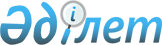 О внесении изменения в распоряжение Премьер-Министра Республики Казахстан от 12 сентября 2012 года № 167-р "О мерах по реализации Закона Республики Казахстан от 10 июля 2012 года "О внесении изменений и дополнений в некоторые законодательные акты Республики Казахстан по вопросам сокращения разрешительных документов и оптимизации контрольных и надзорных функций государственных органов"Распоряжение Премьер-Министра Республики Казахстан от 23 июля 2013 года № 114-р

      Внести в распоряжение Премьер-Министра Республики Казахстан от 12 сентября 2012 года № 167-р «О мерах по реализации Закона Республики Казахстан от 10 июля 2012 года «О внесении изменений и дополнений в некоторые законодательные акты Республики Казахстан по вопросам сокращения разрешительных документов и оптимизации контрольных и надзорных функций государственных органов» следующее изменение:



      в перечне нормативных правовых актов, принятие которых необходимо в целях реализации Закона Республики Казахстан от 10 июля 2012 года «О внесении изменений и дополнений в некоторые законодательные акты Республики Казахстан по вопросам сокращения разрешительных документов и оптимизации контрольных и надзорных функций государственных органов» утвержденном указанным распоряжением:



      строку, порядковый номер 127, исключить.      Премьер-Министр                              С. Ахметов
					© 2012. РГП на ПХВ «Институт законодательства и правовой информации Республики Казахстан» Министерства юстиции Республики Казахстан
				